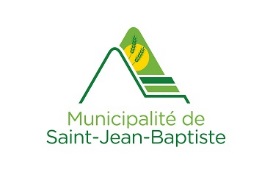 FORMULAIRE DE DEMANDE DE DON OU DE SUBVENTIONNom de l’organisation : Répondant : Coordonnées complètes : Montant demandé : Description de l’activité pour laquelle un don ou une subvention est demandéSVP veuillez répondre à toutes les questionsVous recevrez sous peu un accusé réception de votre demande.  Veuillez noter que la municipalité se réserve un délai de de 45 jours pour son traitement.  La décision vous sera transmise par écrit à l’adresse indiquée ci-haut.À retourner par courriel à info@msjb.qc.ca ou au 3041 rue Principale à Saint-Jean-Baptiste.Section à l’usage exclusif de l’administration municipaleQuestionsChoix de réponsesChoix de réponsesChoix de réponsesComment caractérisez-vous votre organisation ?À qui s’adresse le projet ou l’activité pour lequel vous demandez un don ou une subvention ?Votre organisation existe depuis combien d’années?Qui est invité à participer à l’activité ?À combien s’élèvent les dépenses prévues de votre activité ?Est-ce que des frais d’entrée sont exigés pour participer à l’activité?Est-ce que votre activité bénéficie d’une aide financière de la MRC ?Est-ce que votre organisme a bénéficié, dans l’année civile en cours, d’une contribution financière de la municipalité?De quelle façon allez-vous souligner le soutien financier de la municipalité, le cas échéant ?Quelles sont les retombées directes de votre organisation pour le milieu de Saint-Jean-Baptiste ?Avez-vous prévu faire affaire avec des entreprises de Saint-Jean-Baptiste pour la réalisation de votre activité (prix de présence, traiteur, alcool, etc.) ?Motif de la dépenseMontantNom de l’entreprise localeAvez-vous prévu faire affaire avec des entreprises de Saint-Jean-Baptiste pour la réalisation de votre activité (prix de présence, traiteur, alcool, etc.) ?Avez-vous prévu faire affaire avec des entreprises de Saint-Jean-Baptiste pour la réalisation de votre activité (prix de présence, traiteur, alcool, etc.) ?Avez-vous prévu faire affaire avec des entreprises de Saint-Jean-Baptiste pour la réalisation de votre activité (prix de présence, traiteur, alcool, etc.) ?Pointage selon la grille d’analyseMontant alloué à cette demande